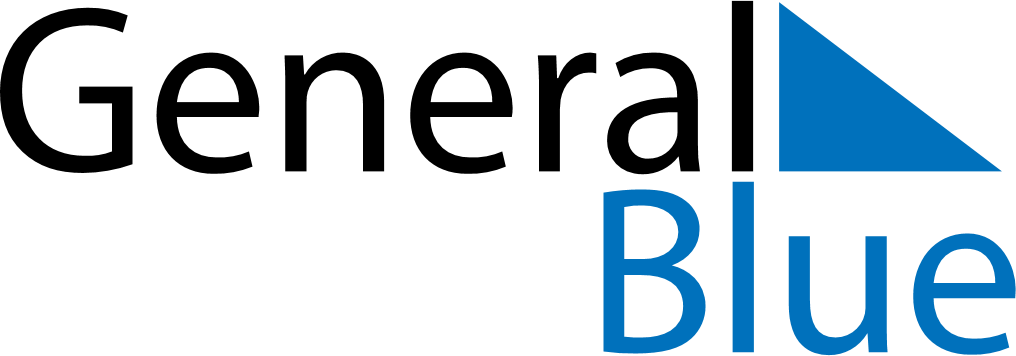 January 2026January 2026January 2026BarbadosBarbadosMondayTuesdayWednesdayThursdayFridaySaturdaySunday1234New Year’s Day5678910111213141516171819202122232425Errol Barrow Day262728293031